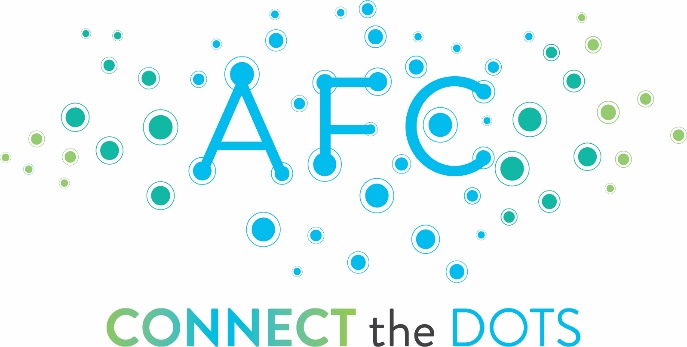 AFC RETIREE COMMITTEEMinutes MEETING – MON., AUGUST 5, 20192:00 P.M.CONFERENCE CALL NUMBER – 515-606-5387 ACCESS CODE 890875MinutesCall to Order: 2pmIntroductions: Present members - Bertha Cabrera and Pat Harrell.Absent members – Barbara Cohen, Emilia Colageo, John and Dolores Teter.AARP guest speaker invitation to the retirees Workshop/luncheon at the Annual Convention in Palm Harbor secured by Pat Harrell.Emailing and sending correspondence to all retirees individually if unable to reach by email inviting them to join us following review of letter.Reminding everybody that “Retirement is not the end of the road.” This could be our “Motto.”Raffle of a gift card of $50.00 tickets of $5 or $10 each. Other ideas?Recruiting possible future retirees to join with a LIFETIME membership now and at Convention. Lifetime membership is $50.00 or $10.00 per year.Every chapter should have a Retiree Liaison to contact their own members. For example, as the retiree liaison at MDC I’ll send an email to all retirees with the mission and the agenda for the meeting in Palm Harbor and copy all of you by Bertha Cabrera.Stressing the importance/relevance of the Campus Safety Symposium Conference.Follow up on the AFC website for retirees to include links of AARP and https://afcmdc.weebly.com with a retiree page by Bertha Cabrera.Workshop themes can be “Top 10 things retirees can do” and other topics from AARP on Finances, Debt, Fraud, Scam Calls, Travel, etc. to select one or a brief review of these topics. We can also have a panel with retirees’ testimonials and retired members’ recognition.Barbara Cohen established the Retirees Coaching program for the Retirees Commission/Committee to revise and relaunch at the Conference.To be continued: next meeting after the council of Presidents as per link https://www.myafchome.org/calendar-of-eventson the first week on October closer to the Convention 70th AFC Annual Meeting and Conference
Innisbrook, Palm Harbor, FL
November 6 - 8, 2019Adjournment: 3pmNotes taken by Bertha Cabrera, Secretarybcabrera@mdc.educell. 305-794-6930												Proposed email to all retirees:Dear MDC retirees, as you all might know, the AFC 70th Annual Meeting and Conference at Innisbrook, Palm Harbor is rapidly approaching on November 6–8. This year, the Retirees Committee, is planning a Retirees Workshop and Luncheon exclusively for Lifetime Retirees.Additionally, you will have the opportunity to network and reconnect with other AFC members.Please, register online and contact us at bcabrera@mdc.edu to let us know that you are attending or planning to attend this time.Thank you!2019 COMMITTEE MEMBERSChair: Pat Harrell; eMail: jazronnae@aol.com; Phone: 904-571-4521 Chair-Elect: Dolores Teter; eMail: jteter@verizon.netVice-Chair: John Teter, Jr.; eMail: jteter@tampa1st.orgSecretary: Bertha Cabrera; eMail: bcabrera@mdc.eduTreasurer: Emilia Colageo; eMail: ecolageo@broward.eduImmediate Past Chair: Barbara Cohen-Pippin, Broward College, eMail: barbaracohen213@gmail.com